FORMULÁRIO F4 PARA RENOVAÇÃO DE BOLSA DE INICIAÇÃO CIENTÍFICAAtenção: os alunos com solicitação de renovação de bolsa são obrigados a entregar todos os relatórios e documentos referentes ao período anterior e a apresentar os resultados do trabalho desenvolvido no Seminário de Iniciação Científica, dentro dos prazos estipulados pelo Programa PIBIC/CNPq-IF.Anexar: Relatório Parcial de Desenvolvimento em IC do Bolsista;Projeto de Pesquisa de Curta ou Longa Duração atualizado e, no caso deste último, também o Plano de Atividades do Bolsista para o próximo período.Demais documentos exigidos no Edital Atual.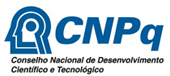 PROGRAMA INSTITUCIONAL DE BOLSAS DE INICIAÇÃO CIENTÍFICAPIBIC/CNPq-IF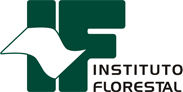 ORIENTADOR:TÍTULO DO PROJETO NO EDITAL ANTERIOR:TÍTULO DO PROJETO NO EDITAL ATUAL:BOLSISTA:1. O PROJETO APROVADO NO EDITAL ANTERIOR FOI EXECUTADO INTEGRALMENTE? JUSTIFIQUE                	(    )  NÃO    (     ) SIM3.  CONTINUAÇÃO, APERFEIÇOAMENTO OU APROFUNDAMENTO DO PROJETO APROVADO NO EDITAL ANTERIOR, APRESENTAR A JUSTIFICATIVA PARA A CONTINUIDADE DA PESQUISA.4. O BOLSISTA ENCONTROU DIFICULDADES QUANTO AO DESENVOLVIMENTO DO PROJETO? , DESCREVA-AS.5. JUSTIFIQUE O SEU INTERESSE NA RENOVAÇÃO DA BOLSA DO ALUNO, AVALIANDO O DESEMPENHO DO BOLSISTA NO PROJETO.6. AVALIAÇÃO DO ORIENTADOR SOBRE O PROGRAMA INSTITUCIONAL DE BOLSAS DE INICIAÇÃO CIENTÍFICA.